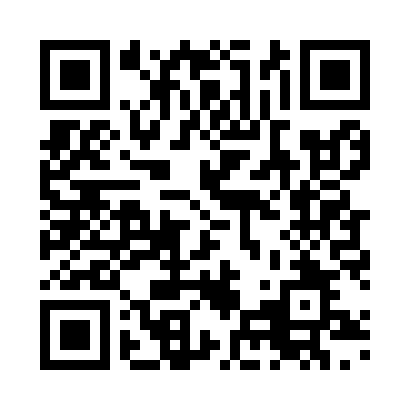 Prayer times for Pokhara, NepalWed 1 May 2024 - Fri 31 May 2024High Latitude Method: NonePrayer Calculation Method: Muslim World LeagueAsar Calculation Method: ShafiPrayer times provided by https://www.salahtimes.comDateDayFajrSunriseDhuhrAsrMaghribIsha1Wed4:045:2912:063:406:448:042Thu4:035:2812:063:406:448:053Fri4:025:2712:063:406:458:054Sat4:015:2612:063:406:468:065Sun4:005:2612:063:396:468:076Mon3:595:2512:063:396:478:087Tue3:585:2412:063:396:478:098Wed3:575:2312:063:396:488:099Thu3:565:2312:063:396:498:1010Fri3:555:2212:053:396:498:1111Sat3:545:2112:053:396:508:1212Sun3:535:2112:053:396:508:1313Mon3:525:2012:053:396:518:1414Tue3:525:2012:053:396:528:1415Wed3:515:1912:053:386:528:1516Thu3:505:1812:053:386:538:1617Fri3:495:1812:053:386:538:1718Sat3:485:1712:063:386:548:1819Sun3:485:1712:063:386:558:1820Mon3:475:1612:063:386:558:1921Tue3:465:1612:063:386:568:2022Wed3:465:1612:063:386:568:2123Thu3:455:1512:063:386:578:2124Fri3:445:1512:063:386:578:2225Sat3:445:1412:063:386:588:2326Sun3:435:1412:063:386:598:2427Mon3:435:1412:063:386:598:2428Tue3:425:1312:063:387:008:2529Wed3:425:1312:073:387:008:2630Thu3:415:1312:073:387:018:2731Fri3:415:1312:073:387:018:27